Имя Героя - школе! Наша школа стала участником Всероссийской проекта "Имя Героя - школе!" Общероссийского народного фронта, лидером которого является Президент Российской Федерации В.В.Путин.Накануне Дня Победы, 8 мая, в МБОУ "Однолуцкая ООШ" прошла торжественное мероприятие, посвященное присвоению школе имени Героя Советского Союза Ивана Ильича Аверьянова и 74-й годовщине со Дня Победы в Великой Отечественной войне. На празднике присутствовали: начальник Отдела Образования администрации Болховского района - Анисимова Т.А, специалист Отдела Образования - Ерофеева Л.В., глава Однолуцкого сельского поселения - Корнеев А.В., обучающиеся и педагоги нашей школы, обучающиеся Октябрьской школы, родители, выпускники прошлых лет.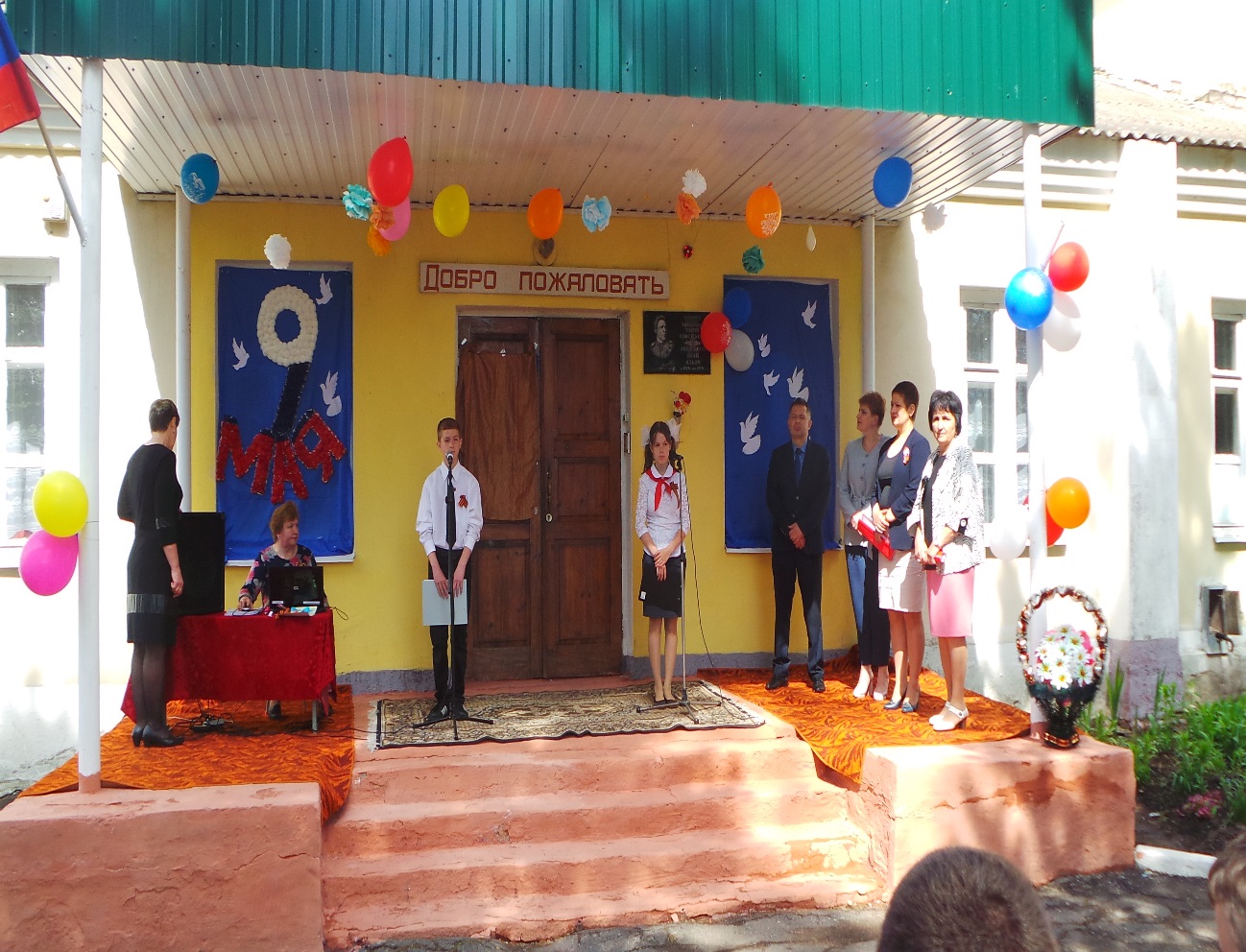 Сегодня- день воспоминанийИ в сердце тесно от высоких слов.Сегодня - день напоминанийО подвиге и доблести сынов.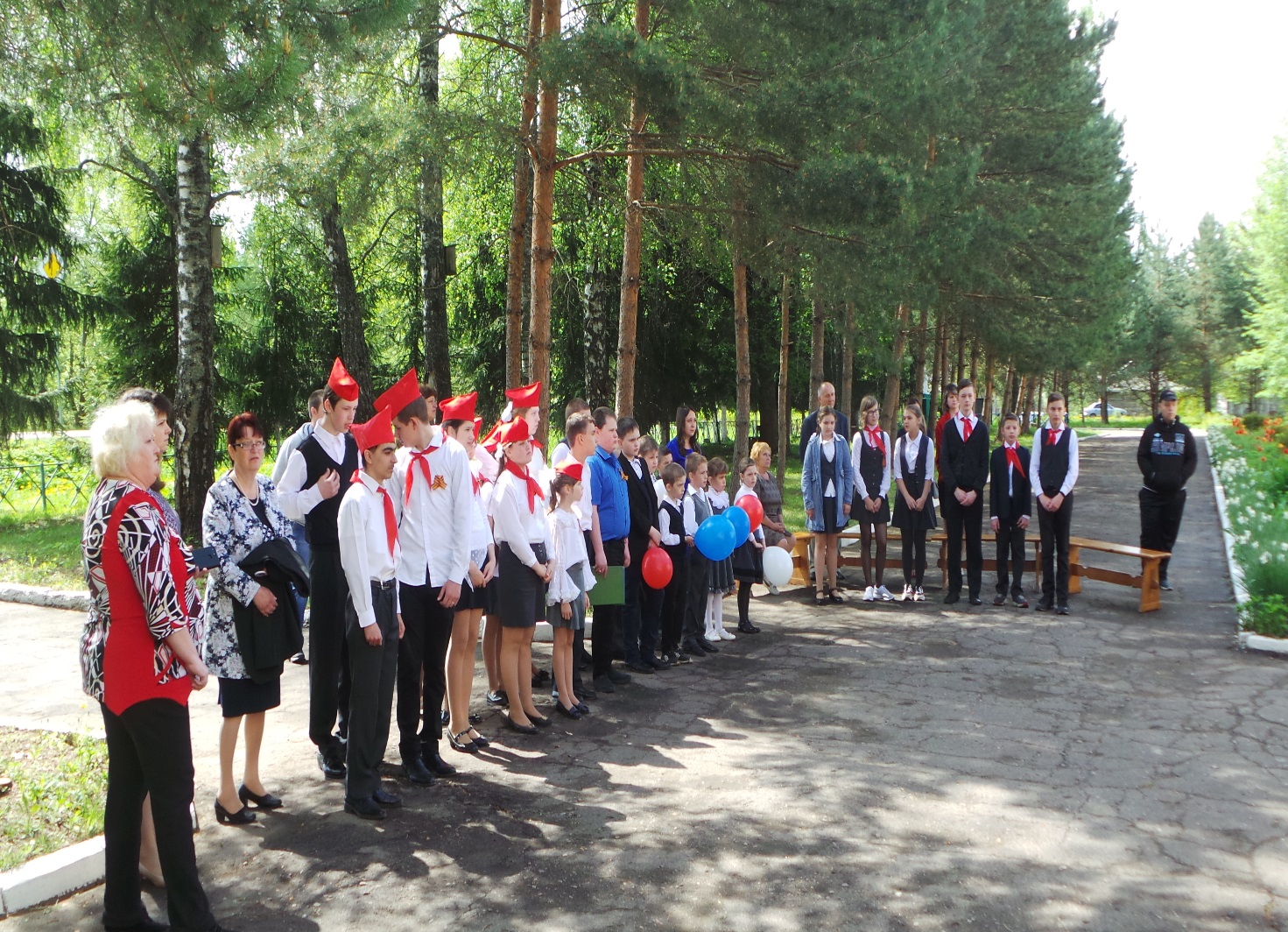 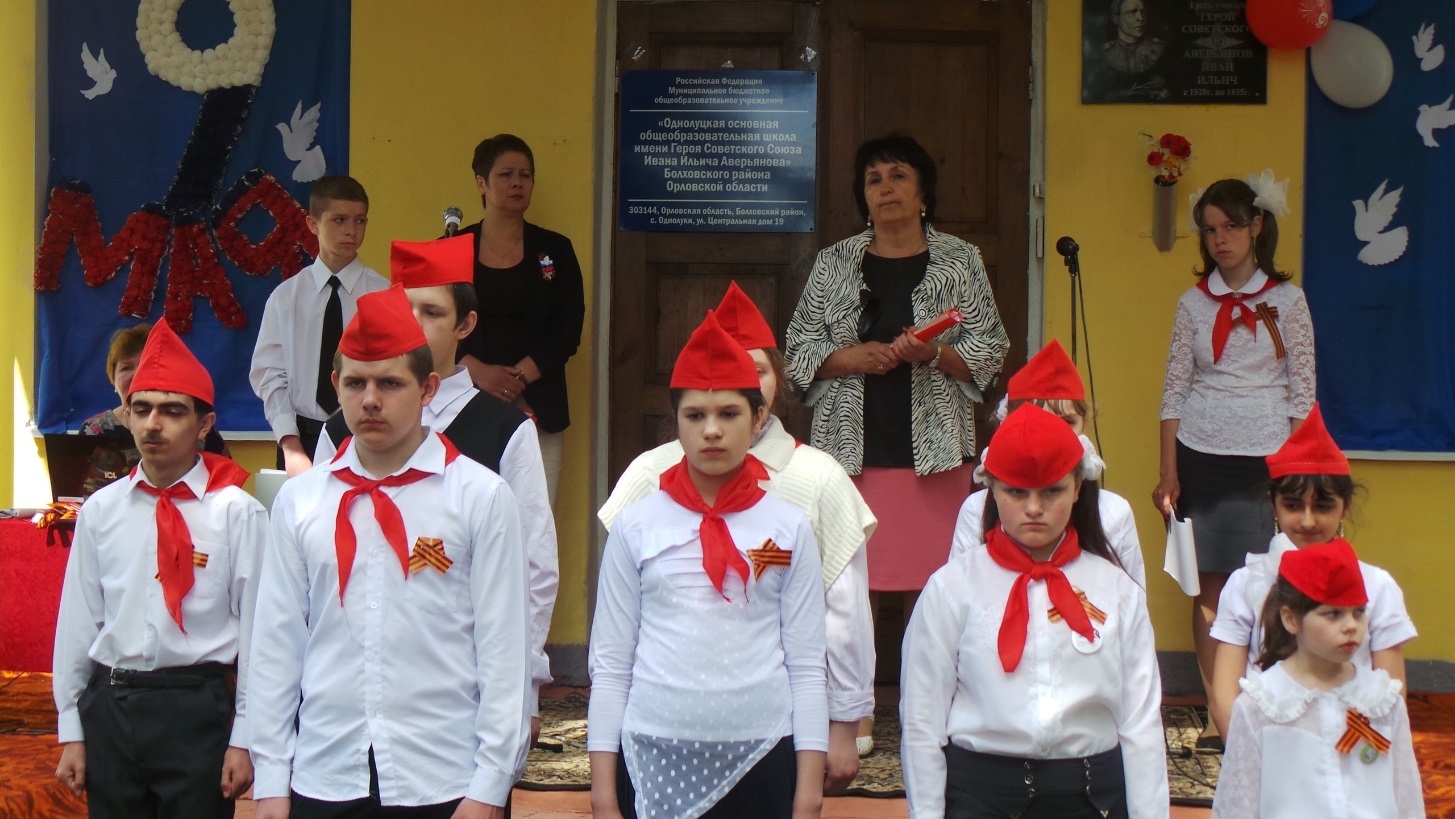 Мы,  юнармейцы, обещаем помнить о великом подвиге наших предков, гордиться высоким званием нашей школы, учиться и жить достойно!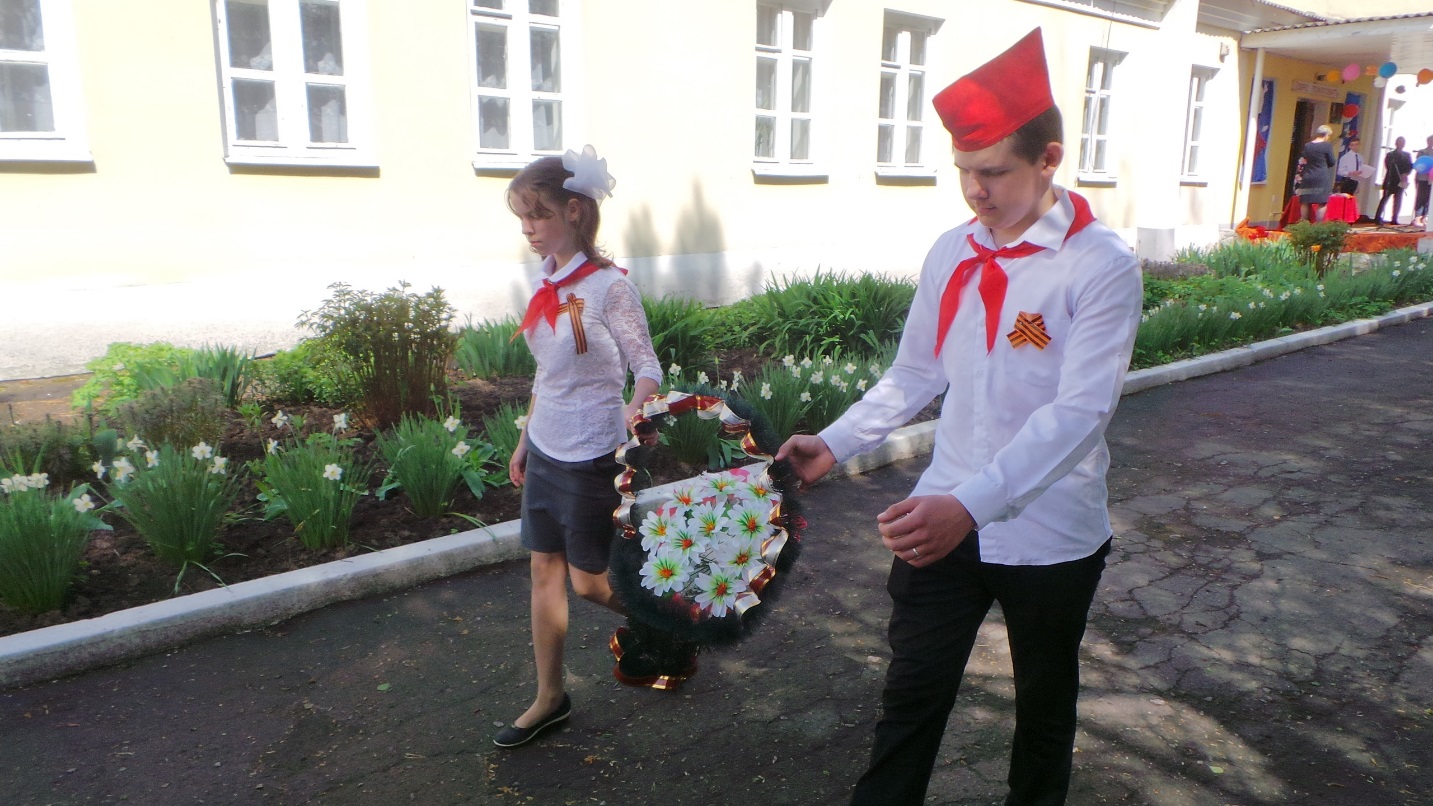 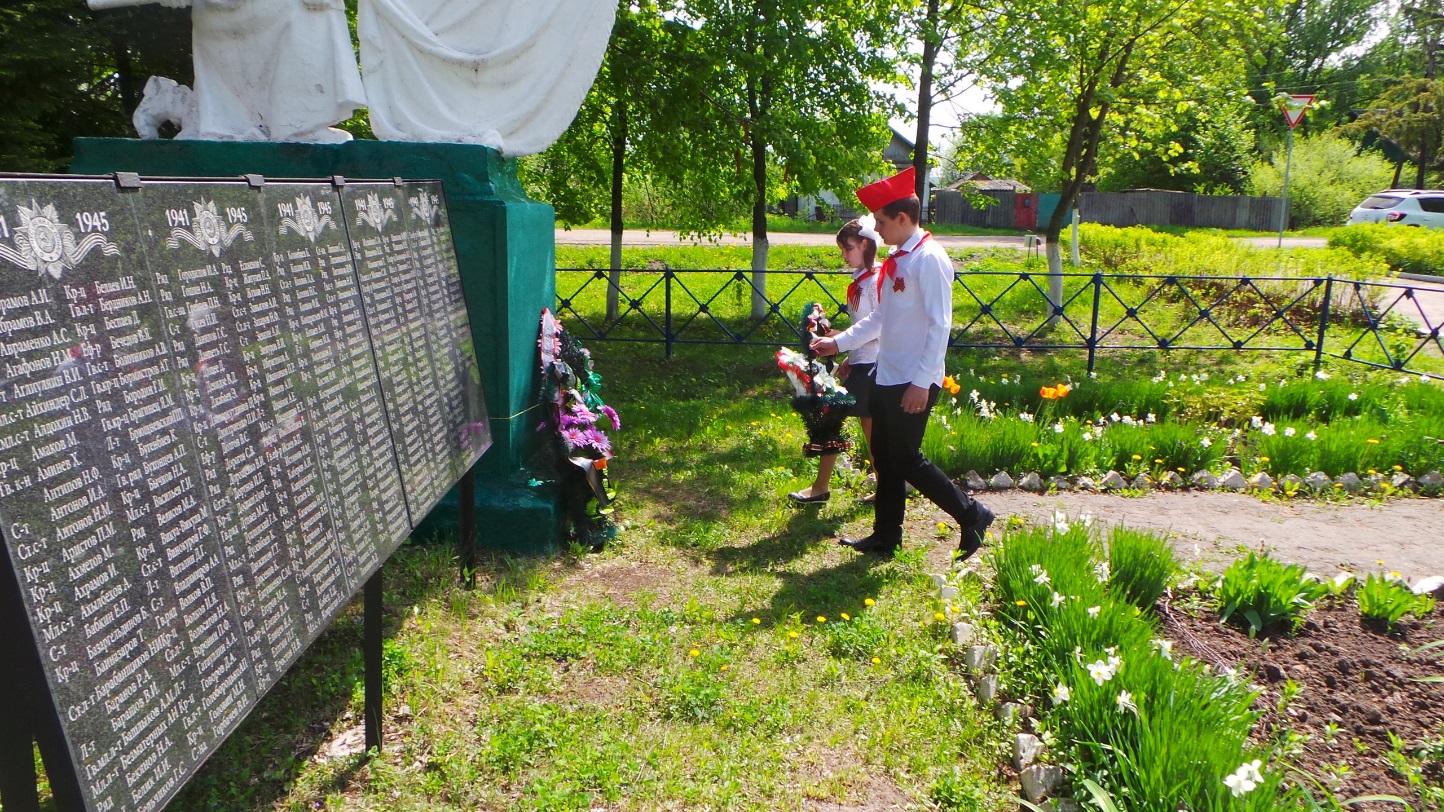 Бойцам - защитникам поклон наш низкий, Которые, пройдя чрез ад войны,Несли победу, думая о близких,Чтоб счастливо и мирно жили мы